MÅNEDSBREV januar 2024Vi skriver nå 2024 – godt nytt år alle sammen. Håper jule- og nyttårsfeiringen har vært fin, og at dere nå er klar for et nytt godt år!  Tilbakeblikk	Litt om desemberFørste desember var kalenderen klar, og vi hadde en sort i kakeboksen vår.  Vi pratet om jul, hvorfor vi feirer jul som vi gjør, ventetiden, gaver og nissen. Vi hadde adventssamling sammen med Engen hver mandag.  En fin tradisjon.  Vi koste oss med å pynte på avdelingen, laget julegaver til dere der hjemme, sang julesanger og bakte litt.  Lucia dagen markerte vi med dere som gjester, det var veldig koselig.  Nissefest sammen med Engen, felles samling og besøk av nissen.  Mye rakk vi før sykdommen dessverre kom snikende.  Den førte til at utfluktene våre til Madlamark kirke for julegudstjeneste og julekonsert i Stavanger konserthus måtte utgå.  Det var kjedelig.  Men vi håper dere forstår at vi tenker sikkerhet først, sykdom kan vi ikke hjelpe for.  Vi håper uansett barna fikk en fin førjulstid i barnehagen.  Kalendertrekking og høytlesning i Brillebjørns adventsbok gav dem spenning i hverdagen.  Hva skjer på Reiret i januar?Vi ser for oss en rolig start på det nye året, med vennskap og lek sammen som fokus.  Dette gjøres innenfor tema, Jorda vår, og med andre innfallsvinkler.   Målet er å dele gruppen så ofte som mulig.  På denne måten kan vi fokusere mer på hvert enkelt barn og vi kan dele inn etter ulike behov.   Mandager er turdag.  Jurgita vil være igjen i barnehagen med en gruppe, resten går på tur.  Hvem som blir igjen i barnehagen vil rullere.  Tirsdager er det grupper, her har vi satt opp litt punkter for hva som skal skje, dette kan endres underveis.  Onsdag er det igjen grupper, her også språkgruppe for de som trenger det.  Torsdag lager vi varm lunsj, fredager prøver vi å gjøre noe litt «kult» Håper dette er en ukeplan som vil fungere.  Det er selvfølgelig dager hvor ting må endres av ulike årsaker, men vi prøver å holde oss så noenlunde innenfor planen. Lek er satsningsområdet vårt.  Lek er viktig, lærerikt, innholdsrikt og utrolig viktig for barna. MEN det er ikke alltid like lett.  Vi har bare lekt hører vi ofte fra barn, og det er ikke bare, for der kan det ha foregått mye lærdom, godt vennskap, god fantasi og kreativitet.  For oss voksne er det heller ikke alltid like lett å være en god lekekamerat.  Vi er alle forskjellige, tenker forskjellig, har forskjellig utgangspunkt og erfaring.  Fordi lek for barn er så viktig, er vi nå i en læringsprosess.  Det er forsket mye på lek som vi nå fordyper oss i – målet er å bli gode på lek.   Dette lasset skal vi dra sammen over tid.  Viktigheten av lekens betydning.  Dette ser vi frem til, og håper på en fin progressiv utvikling.  Lek og læring hånd i hånd!Vennskap er viktig for at lek skal oppstå.  Det å leke flere i sammen gir god utvikling og lærdom.  Vi ønsker også velkommen til ei ny jente som begynner hos oss i slutten av måneden.  Vi gleder oss til å bli kjent med henne, og til at hun skal bli en del av Reiret gjengen.Månedens tema 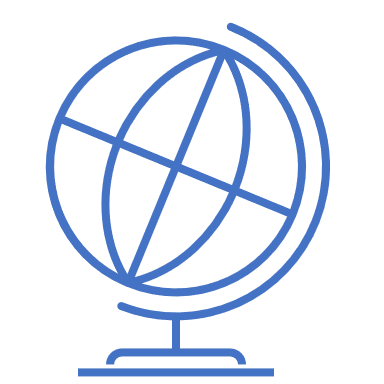 Jorda vår Nok et stort og vidt tema.  Vi tenker at vi ønsker å gjøre oss kjent med på det som er rundt oss- skogen, naturen og dyrelivet.  Vår holdning til å bevare jorda, miljø og tiltak vi kan gjøre.  Finne gleden med det den gir oss.  Alt er ikke en selvfølge.Bøker, sanger, rim/reglerBevegelses sanger, sanger om vennskapFokusord: ta vare på, miljø, jorda, livet -Praktisk informasjon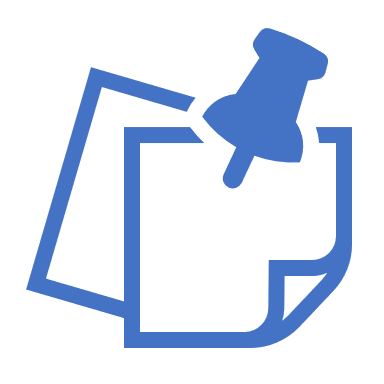 Skulle barnet ikke komme, eller, kommer senere, i barnehagen - ring eller send en sms, melding på Vigilo.  REIRET: 90748913 - INNEN KL: 0900Vigilo går fremover, dere er gode.  Det er ikke alltid vi får krysset inn og ut med en gang, men vi har kontroll HUSK stikk til å feste under skoen på dress, ute bukse, regntøy.  Ber dere om at leker kan vente hjemme, dersom de må bli med i barnehagen skal de ligge på hylla i garderoben.Viktige datoer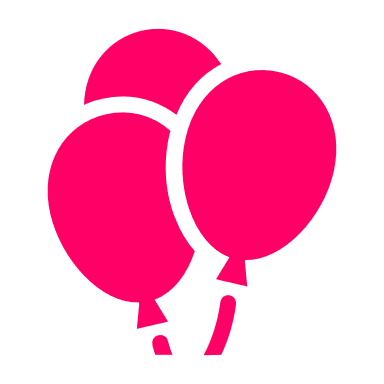 18: Bursdagsbarn, Ij-4år- HIPP HURRA29: Nytt barn begynner på Reiret Ta kontakt dersom dere lurer på noe. Hilsen Heidi, Camilla, Jurgita og Eva